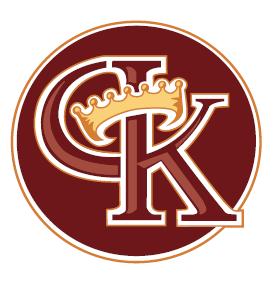 Christ the King Catholic School Junior High Service Hour FormStudent Name: ______________________________________________________________________Date Hours Submitted to School: __________________________ Grade: _____________One sentence description of service performed:__________________________________________________________________________________________________________________________________________________________________________________________________Organization: ________________________________________________________________________Name of Supervisor: __________________________________________________________________(Supervisor CANNOT be a parent without permission from Mr. Horn)Signature of Supervisor:_______________________________________________________________Phone Number of Supervisor: __________________________________________________________E-mail of Supervisor: _________________________________________________________________Total hours: _______________________________________Below Line- Teacher Use Only______________________________________________________________________________________________Date entered: ________________________________Quarter Hours: ________________________________Extra Hours to House Points: ____________________"Christ the King Catholic School is committed to upholding Catholic faith and tradition and, in partnership with families, helping students develop academically for a life of faith, integrity and service."Updated August 2013Date and times of service performed:Date and times of service performed:Date and times of service performed:Date:Time:Ex) July 20, 2013_______4:45-6:15________________________________________________________________________________________________________________________________________________________________________________________________________________________________________________________________________________________________________________________________________________________________________________________________________________________________________________________________________________________________________________________________________________________________________________